МУНИЦИПАЛЬНОЕ БЮДЖЕТНОЕ ДОШКОЛЬНОЕ ОБРАЗОВАТЕЛЬНОЕ УЧРЕЖДЕНИЕ «ДЕТСКИЙ САД № 27 «Бобренок»                                           142720, Российская Федерация, Московская область, Ленинский городской округ, рабочий поселок Боброво, Жилой комплекс «Восточное Бутово»
 ул. Крымская, д.31e-mail:dou-27-bobrenok@yandex.ruКраткосрочный проект во второй младшей группе «Цветущий май»                                                 Воспитатель: Лукманова С.А.                                                            Боброво, 2024                                          Паспорт проектаТип проекта: творческий, информационно – исследовательский.Продолжительность проекта: (краткосрочный) 1 неделя.Участники проекта: дети второй младшей группы, воспитатели группы,родители воспитанников.Цель: Формирование начал экологической культуры младших школьников, экологически грамотного поведения в природе.Задачи:- Знакомить детей с живой и неживой природой, воспитывая осознанное, бережное отношения к ней;- Формировать представление о связи растений с различными экологическими факторами;- Познакомить со строением цветов: одуванчика, ландыша;- Развивать умение делать выводы, устанавливать причинно-следственные связи между объектами природы, наблюдательность, речь ребенка;- Вызывать желание передавать красоту увиденного в творчестве;- Формировать умение делать из салфеток цветы; с помощью пластилинографии передавать образ одуванчика; рисовать цветы яблони с помощью пальчиков; рисовать одуванчики с использованием нетрадиционной техники рисования “Пальчиковая живопись».- Воспитывать бережное отношение к цветамИнтеграция образовательных областей: «Художественно-эстетическое развитие», «Познавательное развитие», «Речевое развитие», «Физическое развитие».Реализация проекта:Коллективная работа «На полянке»Программное содержание:• Выявить наличие творческого воображения, готовность к художественному отображению своих впечатлений и представлений об окружающем мире.• Учить передавать посредством пластилинографии изображение цветов;• Воспитывать бережное отношение к природе.Материал: пластилин, картон, колпачки от фломастеров.Возле леса, на опушке,Листья, как у зайца ушки.Очень гладкие, большиеИ блестящие такие.Стебелёк довольно тонкий,А на нём бубенчик звонкий,Как жемчужные горошки-Белые цветочки-крошки.Запах нежный, ароматный,И душистый и приятный.Только брать в букет не стоитУкрашение лесное –Ландыш, - он красив на вид.Но, представьте,- ядовит!Новикова Р.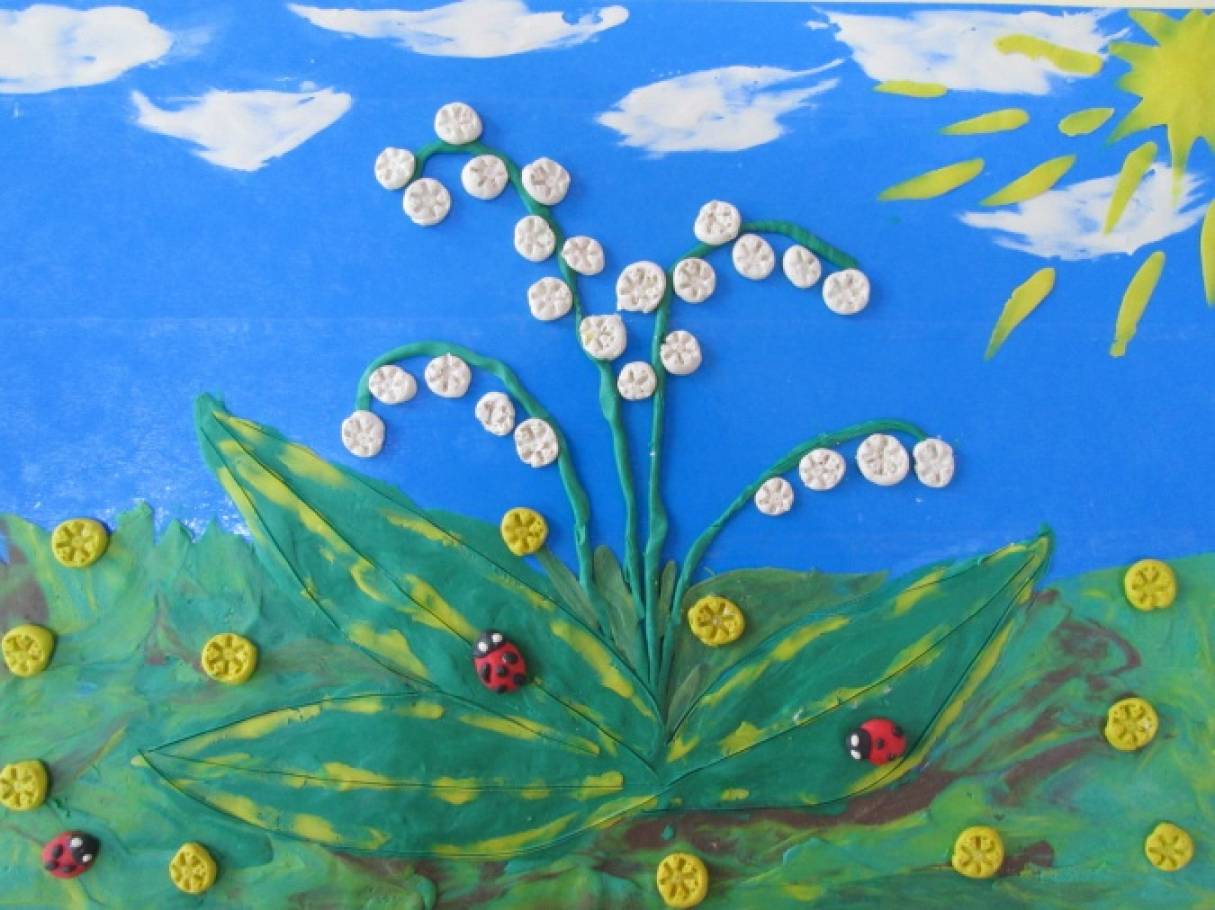 Аппликация из салфеток «Ландыши».Возле леса, на опушке,Листья, как у зайца ушки.Очень гладкие, большиеИ блестящие такие.Стебелёк довольно тонкий,А на нём бубенчик звонкий,Как жемчужные горошки-Белые цветочки-крошки.Запах нежный, ароматный,И душистый и приятный.Только брать в букет не стоитУкрашение лесное –Ландыш, - он красив на вид.Но, представьте,- ядовит!Новикова РПрограммное содержание:• Закрепить знания о строении ландыша, о его отличительных признаках, (есть стебель, лист и цветы);• Формировать умение размещать детали, аккуратно приклеивать.• Развивать умение передавать форму цветов, с помощью салфеточной техники.Материал: альбомные листы, белые салфетки, листочки ландыша зеленого цвета, клей карандаш.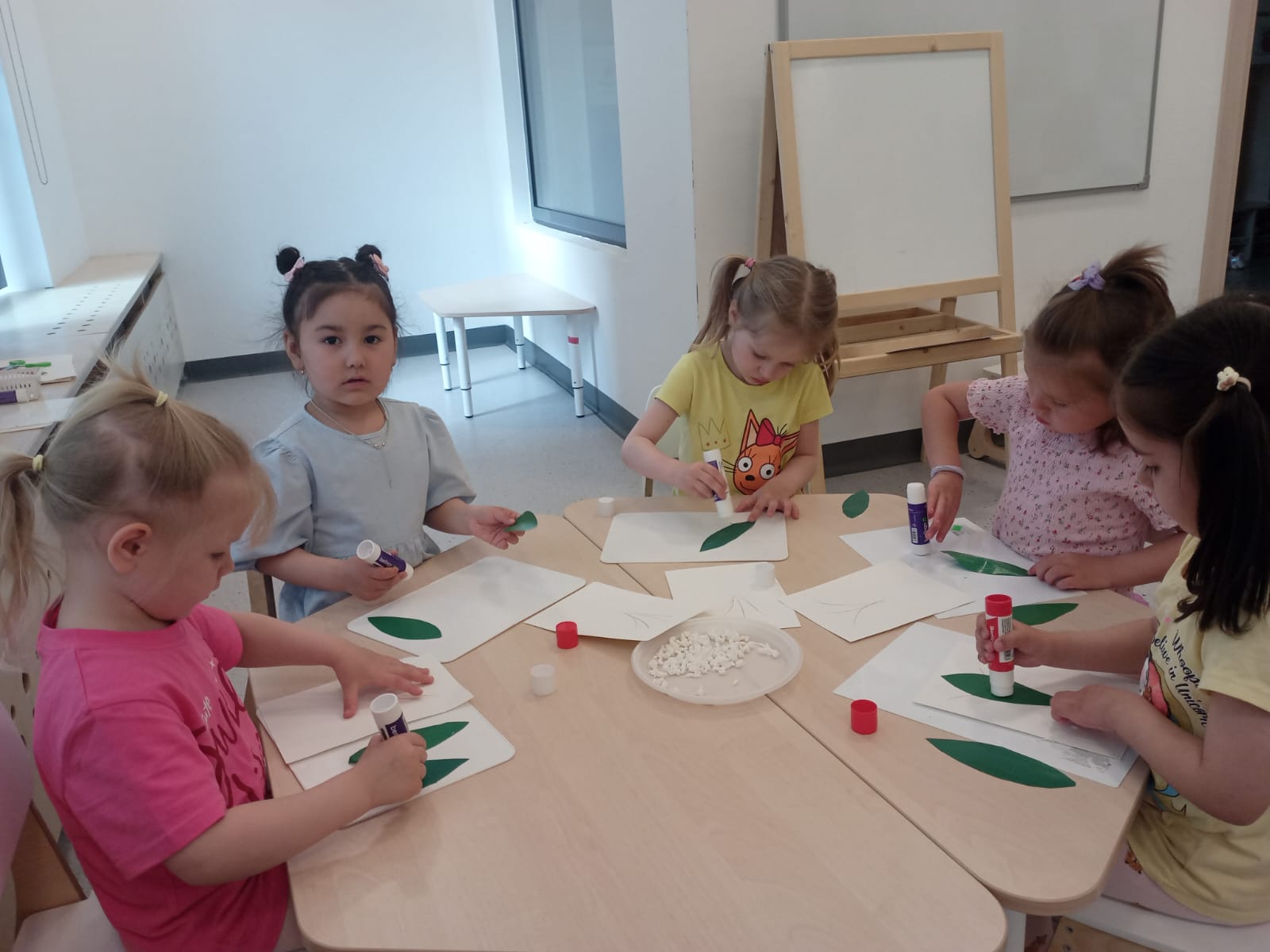 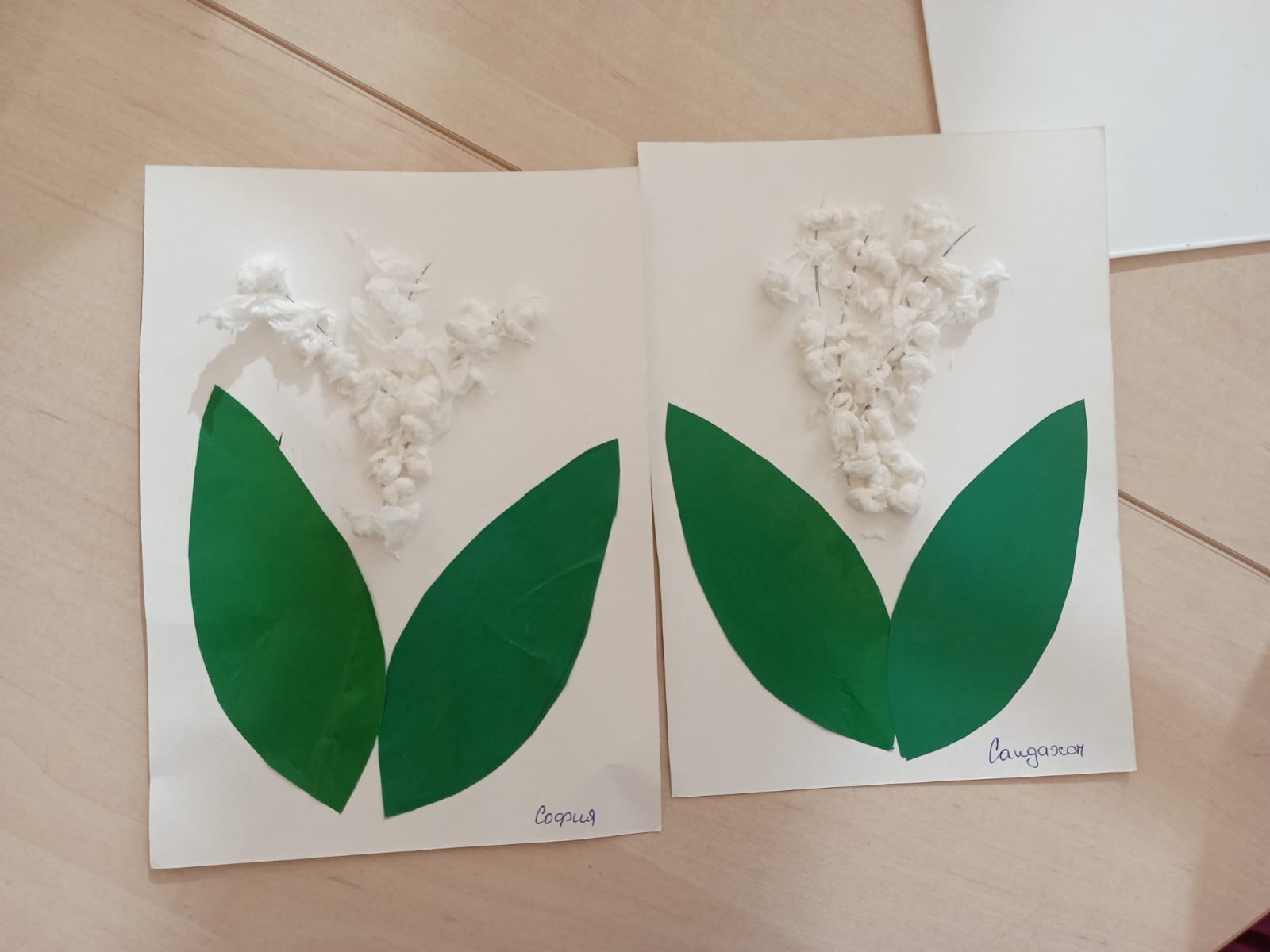 Рисование «Цветущая яблоня» с использованием нетрадиционной техники рисование ватными палочкамиПрограммное содержание:• Учить передавать образ цветущей яблони, используя кисти и ватные палочки;• Закрепить знания цвета (зеленого, белого, розового, желтого).• Развивать чувство цвета и композиции.• Воспитывать интерес к отражению впечатлений и представлений о красивых объектах природы в изобразительной деятельности.Материал: альбомные листы, акварельные краски, кисти, ватные палочки, баночки с водой салфетки.«Яблонька»Маленькая яблонькаУ меня в саду.Белая-пребелаяВся стоит в цвету.Я надела платьицеС белою каймой.Маленькая яблонька,Подружись со мной.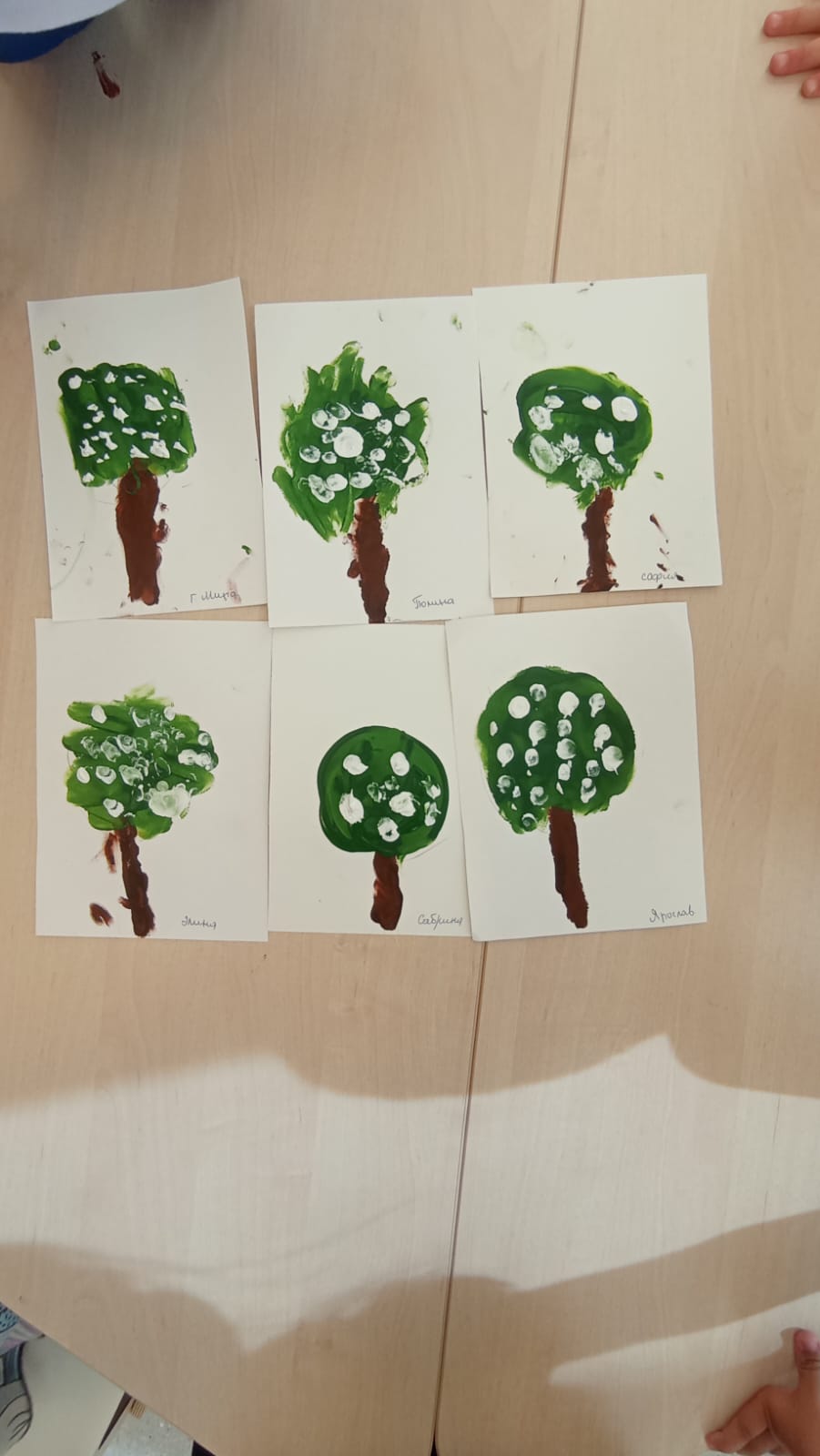 (Ирина Токмакова)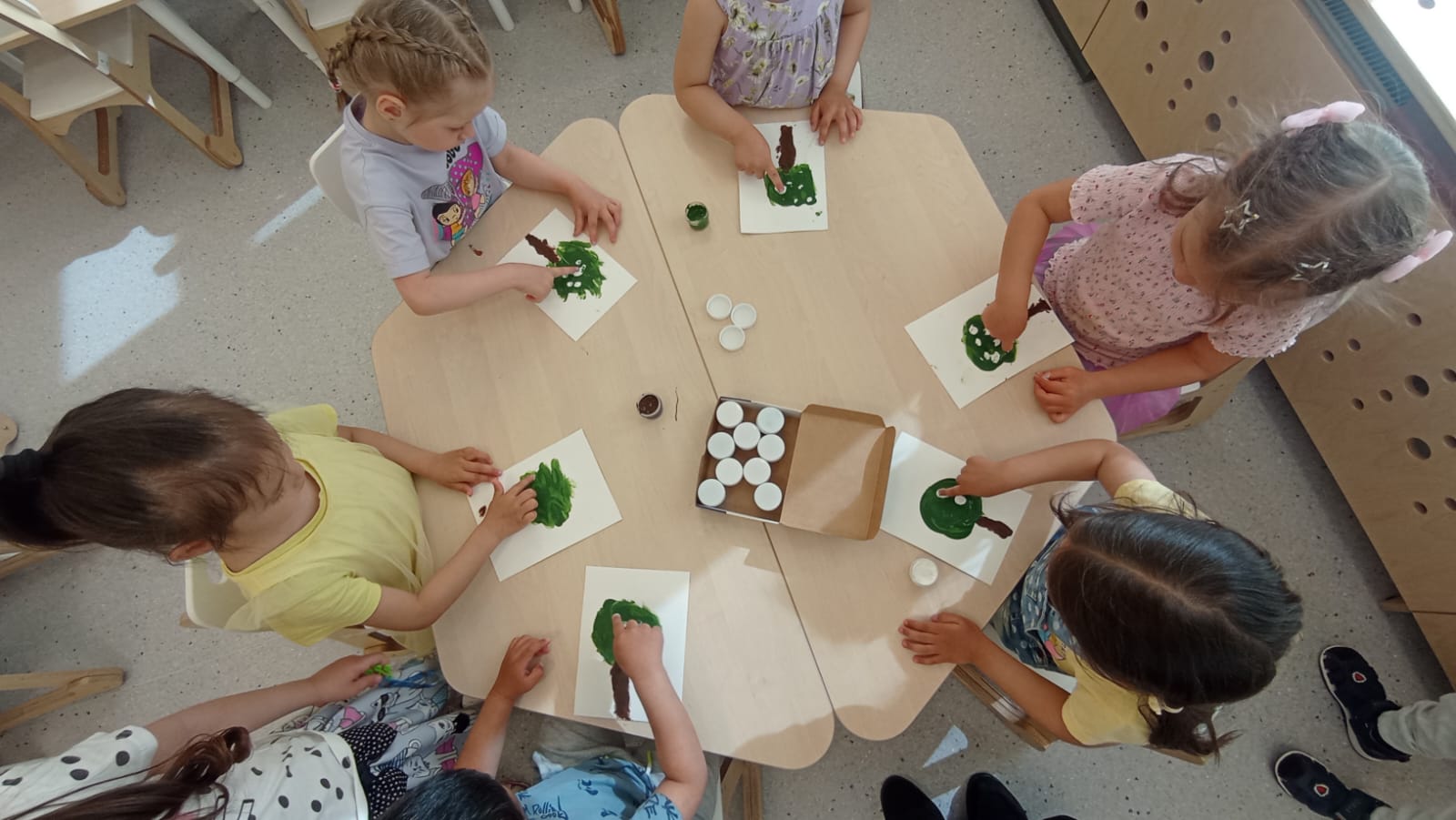 Пластилинография «Золотистый одуванчик»Золотой одуванчикСолнце улыбается,Лучики – как пальчики.А в траве качаютсяДети – одуванчики.Поцелует солнышкоЖёлтый одуванчикИ причешет чёлкуЗолотыми пальчиками.(В. Шипунова)Программное содержание:• Закрепить знания о строении одуванчика, о его отличительных признаках, (есть стебель, лист и цветок);• Развивать умение передавать красоту увиденного в изодеятельности, мелкую моторику рук.• Воспитывать бережное отношение к природе.Материал: пластилин, картон, стеки.Физкультминутка на стихотворение В. Шипуновой: «Одуванчик-зайчик»Белый одуванчик – (Описать круг руками)Как пушистый зайчик. (Прыгать как «зайчик»)Ты погладь его рукой. (Гладить левой рукой правую)Видишь – мягонький какой.Дунет теплый ветерок – (Дуть, покружиться)Одуванчик улетит. (Разлететься)И без шапочки стоитНа опушке стебелёк.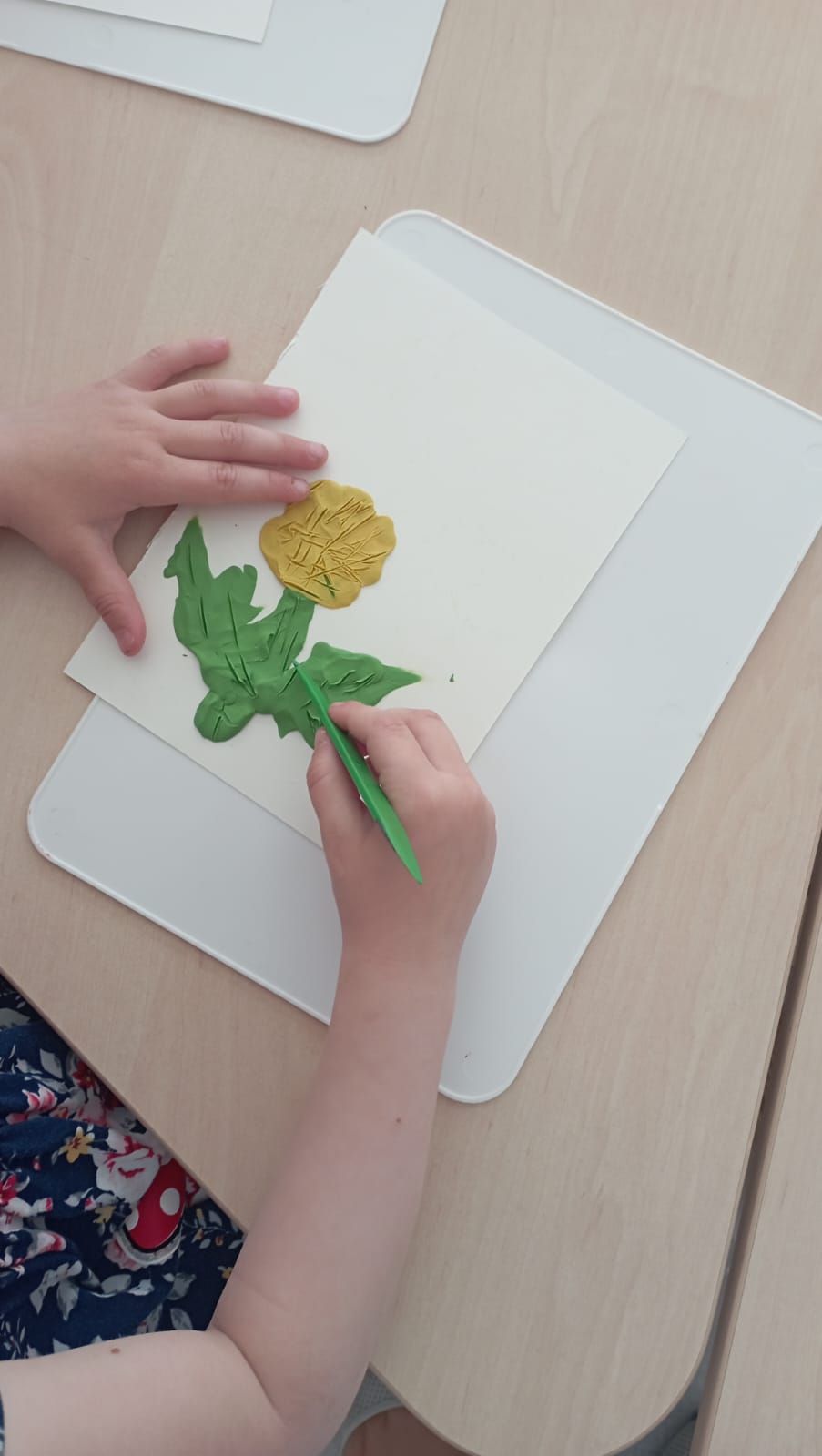 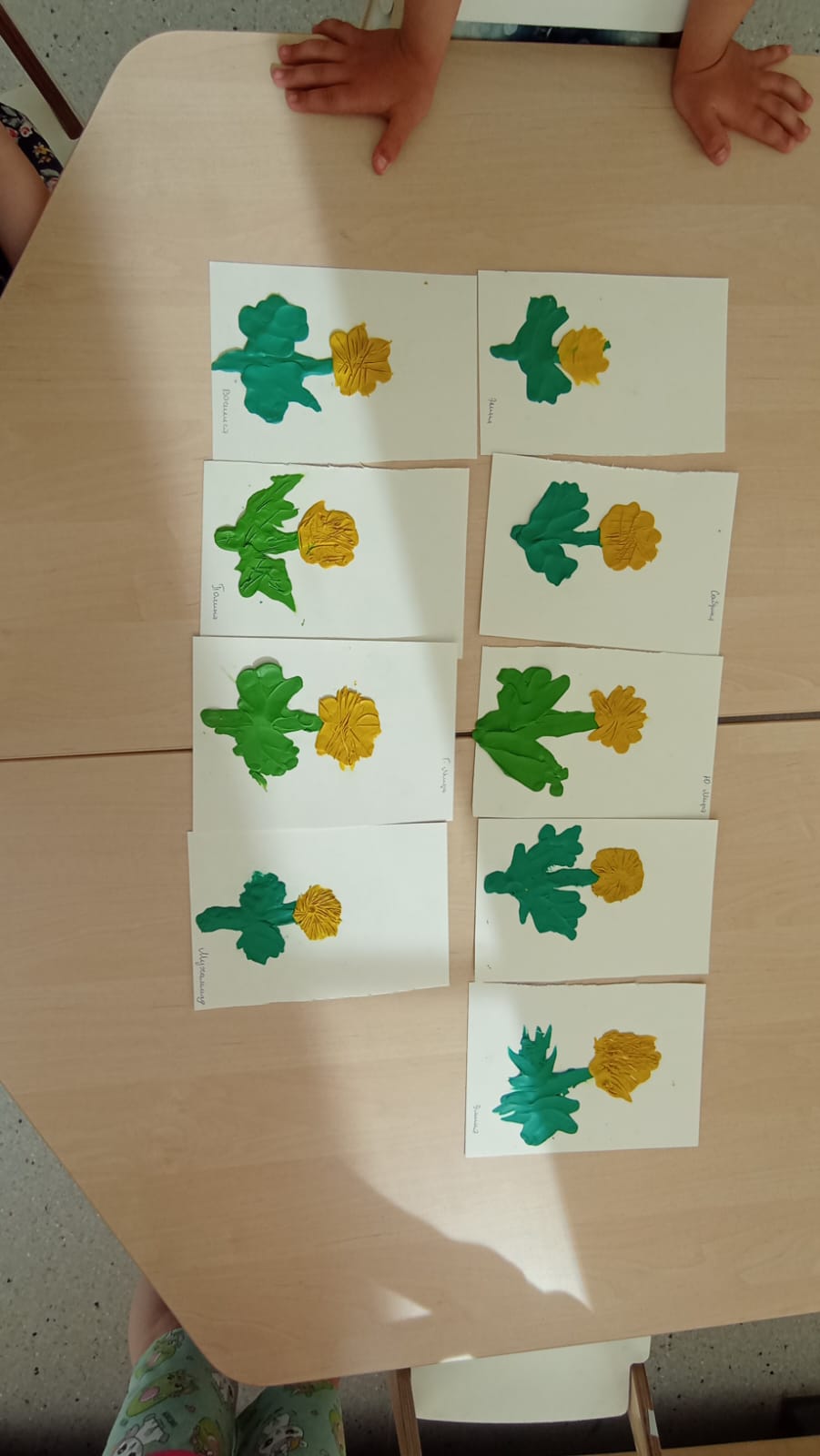 Рисование «Носит одуванчик белый сарафанчик» с использованием нетрадиционной техники “Пальчиковая живопись”Программное содержание:• Учить передавать образ пушистого одуванчика, используя пальчики и восковые мелки.• Развивать чувство цвета и формы, мелкую моторику.• Воспитывать эстетические эмоции, художественный вкус.Материал: лист бумаги голубого цвета, белая гуашь, восковые зеленые мелки, влажные салфетки.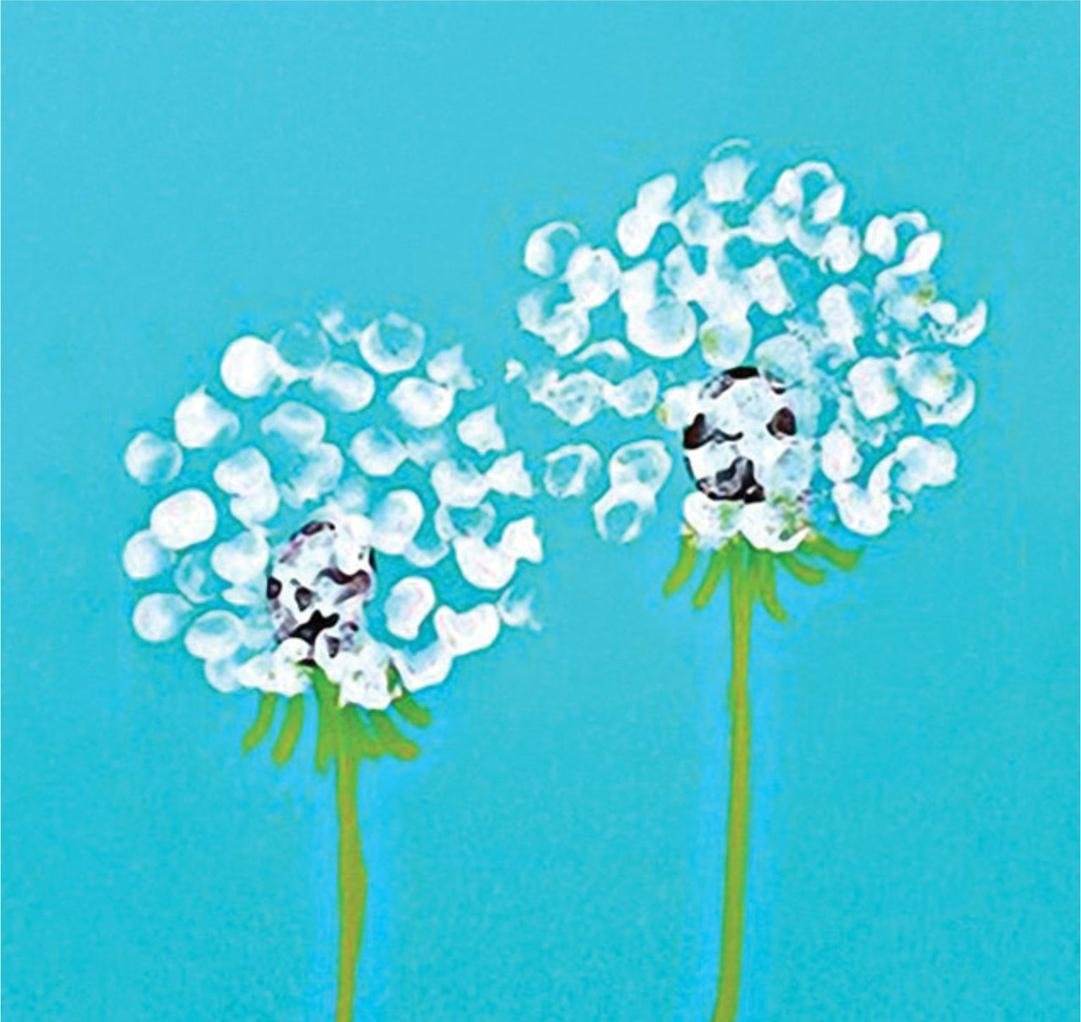 